OŚWIADCZENIE PRACODAWCY / PRZEDSIĘBIORCY* karta podatkowa 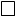  księga przychodów i rozchodów - ……………………….…………%  podatek liniowy: …………………………………………………...…….%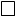  pełna księgowość - ………………………………………………………% ryczałt od przychodów ewidencjonowanych - …….…………...% zasady ogólne: …………………………………………………………….%Oświadczam, że:O wsparcie ubiegam się w związku z prowadzoną działalnością gospodarczą w rozumieniu art. 2 
pkt 17 ustawy z dnia 30 kwietnia 2004 r. o postępowaniu w sprawach dotyczących pomocy publicznej□ TAK□ NIEW przypadku udzielenia odpowiedzi twierdzącej proszę o wskazanie właściwego aktu normatywnego, który będzie miał zastosowanie: rozporządzenie Komisji (UE) nr 2023/2831 z dnia 13 grudnia 2023r. w sprawie stosowania art. 107 i 108     Traktatu o funkcjonowaniu Unii Europejskiej do pomocy de minimis (Dz. Urz. UE L, 2023/2831 z 15.12.2023).); rozporządzenie  Komisji (UE) nr 1408/2013 z dnia 18 grudnia 2013r. w sprawie stosowania art. 107 i 108 Traktatu o funkcjonowaniu Unii Europejskiej do pomocy de minimis w sektorze rolnym (Dz. Urz. UE L 352 z 24.12.2013, str.9); rozporządzenie  Komisji (UE) nr 717/2014 z dnia 27 czerwca 2014 r. w sprawie stosowania art. 107 i 108  Traktatu o funkcjonowaniu Unii Europejskiej do pomocy de minimis w sektorze  rybołówstwa i akwakultury (Dz. Urz. UE L 190 z 28.06.2014, str.45);otrzymałem inną pomoc publiczną w odniesieniu do tych samych kosztów kwalifikujących się do objęcia pomocą, na pokrycie których ma być przeznaczona pomoc de minimis;       TAK        NIE* otrzymałem decyzję Komisji Europejskiej o obowiązku zwrotu pomocy uzyskanej w okresie wcześniejszym uznającej pomoc za niezgodną z prawem i wspólnym rynkiem.        	   		   TAK        NIE*                                                                                         Prawdziwość oświadczeń oraz informacji zawartych we załączniku stwierdzam własnoręcznym podpisem. …………………………………						……………………………………………….   /miejscowość i  data/						 /Podpis i pieczęć osoby uprawnionej do reprezentacji i składania oświadczeń, zgodnie z dokumentem rejestrowym/FORMA I STAWKA OPODATKOWANIA PODATKIEM DOCHODOWYM:OŚWIADCZENIE PRACODAWCY / PRZEDSIĘBIORCY